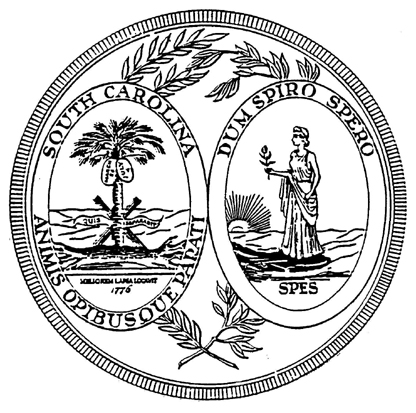 South CarolinaSentencing Reform Commission AgendaMarch 5, 2009I.			Welcome and IntroductionsII.		S.C. Commission on Prosecution Coordination presentationIII.		S.C. Public Defender Association presentationIV. 	S.C. Attorney General’s presentation 		V.		Discussion regarding the Commission’s next meeting and agendaVI.		Conclusion